Група:СЕ-317								Дата: 12.05.2020Виробниче навчання.Тема програми: «Плазмове - дугове різання».Тема уроку: «Ознайомлення з конструкцією установки для плазмового дугового різання, та прийомами різання».Додаток 1.Технічні дані апаратів плазмово-дугового різання.Інструкційно-технологічна карта № 1 .Тип апарата.Максимальна  товщинаметалу, мм.МаксимальнаСила струму, А.Робочий газ.Напруга холостого ходу, В.Швидкість різання, м/хв.ОхолодженняПлм-10/10010100Повітря220ВодянеПлр-20/25020250Аргон, азот, водень901,0ПовітрянеПлр-50/25050250Аргон, азот, водень1801,0ПовітрянеПлм-60/30060300Повітря3004,0ВодянеПлмт-50/40050400Повітря та ін.400ВодянеПрофесія: 7212.1 Електрогазозварник.Професія: 7212.1 Електрогазозварник.Професія: 7212.1 Електрогазозварник.Професія: 7212.1 Електрогазозварник.Професія: 7212.1 Електрогазозварник.Кваліфікація: 3 розряд.Кваліфікація: 3 розряд.Кваліфікація: 3 розряд.Кваліфікація: 3 розряд.Кваліфікація: 3 розряд.Тема програми: «Плазмове - дугове різання».Тема програми: «Плазмове - дугове різання».Тема програми: «Плазмове - дугове різання».Тема програми: «Плазмове - дугове різання».Тема програми: «Плазмове - дугове різання».Тема уроку: «Ознайомлення з конструкцією установки для плазмового дугового різання, та прийомами різання».Тема уроку: «Ознайомлення з конструкцією установки для плазмового дугового різання, та прийомами різання».Тема уроку: «Ознайомлення з конструкцією установки для плазмового дугового різання, та прийомами різання».Тема уроку: «Ознайомлення з конструкцією установки для плазмового дугового різання, та прийомами різання».Тема уроку: «Ознайомлення з конструкцією установки для плазмового дугового різання, та прийомами різання».Мета: Ознайомити з конструкцією установки для плазмового дугового різання, та прийомами різання.Мета: Ознайомити з конструкцією установки для плазмового дугового різання, та прийомами різання.Мета: Ознайомити з конструкцією установки для плазмового дугового різання, та прийомами різання.Мета: Ознайомити з конструкцією установки для плазмового дугового різання, та прийомами різання.Мета: Ознайомити з конструкцією установки для плазмового дугового різання, та прийомами різання.Основна частина.Основна частина.Основна частина.Основна частина.Основна частина.Основна частина.Зміст завдання та послідовністьйого виконання .Зміст завдання та послідовністьйого виконання .Обладнання, інструмент, пристосування.Технічні умови і вказівки щодо виконання переходів, операцій.Ескізи, малюнки, схеми.Ескізи, малюнки, схеми.Операції та порядок їх виконання.Інструкційні вказівки і пояснення.Обладнання, інструмент, пристосування.Технічні умови і вказівки щодо виконання переходів, операцій.Ескізи, малюнки, схеми.Ескізи, малюнки, схеми.123455Правила з БЖД .  Вимоги безпеки праці.1.Правила безпеки життєдіяльності при проведенні практичних робіт2. Інструкція з охорони праці.Будова апаратуриБалон з газами,джерело живлення, охолоджуюча вода,колектор, кабель-шланговий пакет, різак, метал.Плазмове – дугове різання застосовують при обробці металів, які не піддаються кисневому різанню, високо леговані сталі, алюміній, титан, мідь і їх сплави. Різак плазмової дуги заснований на способі стиснутої дуги, глибоко проникати в метал, проплавляючи його лінії різання дуговим розрядом. Під дією високої температури стиснутої дуги, газ проходить через дуговий розряд, сильно іонізуючи утворює струю плазми, яка удаляє розплавниний метал із місця різання.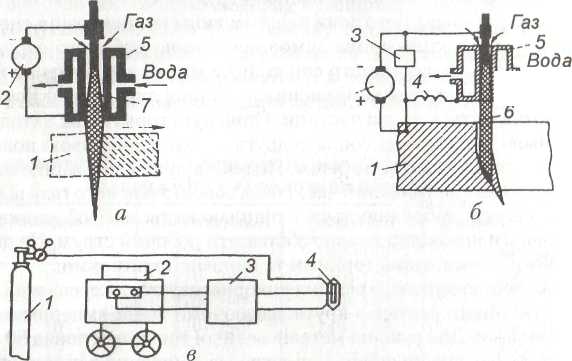 Комплект обладнанняДо комплекту обладнання для плазмово – дугового різання входять: різак, пульт керування, джерело живлення дуги, балони з плазмоутворюючими газами, механізм для переміщення плазмотрона вздовж лінії різання.Встановлення різака плазмотрона, різак нержавіючої сталі кольорових металів та їй сплав різної товщини конфігурації. Запалення дуги і підтримання його горінняДодаток 1.Додаток 1.Джерело живленняЖивлення дуги виконують від джерела постійного струму (-), підводиться до вольфрамового електрода, а (+) до мідної насадки, охолоджуваної води у якості плазмо утворюючих газів і для захисту вольфрамового електрода застосовують аргон, азот, суміші аргону з азотом, воднем і повітрям, стиснене повітря.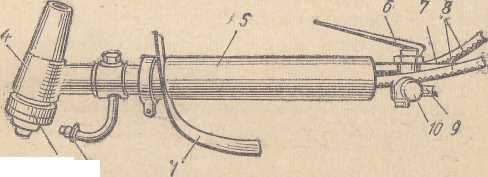 Різак РДМ – 2-66 для плазмово дугової різки.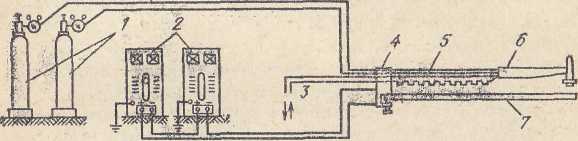 Схема зовнішнього з’єднання комплекту КДП – 1  Різак РДМ – 2-66 для плазмово дугової різки.Схема зовнішнього з’єднання комплекту КДП – 1  